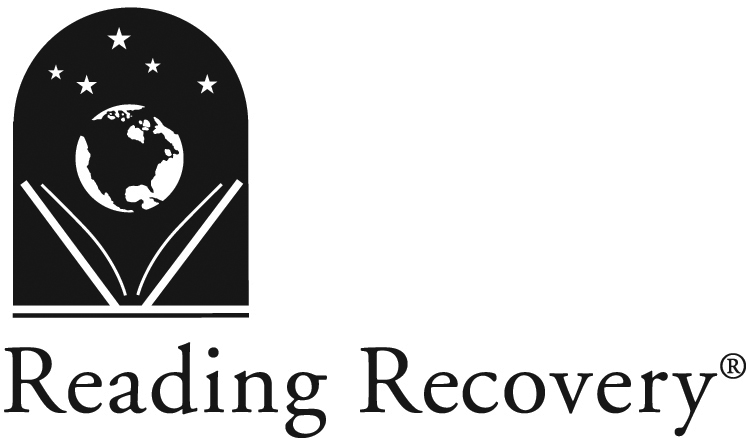 Have fun reading 
with your child!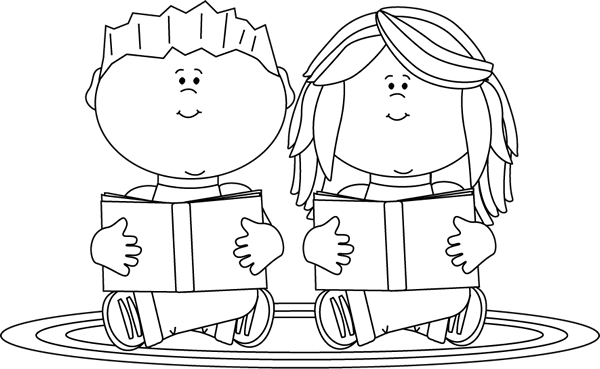 Please read this book to your child at least once and more often if possible. Choose those activities which fit this particular book, or think of your own way to enhance this particular book. You might want to try two or three of the suggested activities before, during, or after reading the story.Thank you for your support. I hope you are enjoying this special experience with your child.Conversations About BooksReading StrategiesBy looking at the cover, what do you think this story might be about?PredictingTell me what has happened so far in this book.Summarizing, ComprehendingWhat do you think will happen next?Predicting OutcomesStop before the ending and predict the ending.Predicting or Forecasting OutcomesIs this story Reality or Fantasy? How can you tell?Drawing ConclusionsDraw or tell about your favorite character.Identifying Character TraitsWhat is the setting for this story?Identifying Story ElementsWhat were three things that happened in this story?Retelling, Comprehending, SummarizingIs there a special lesson to learn in this book? If so, what is it? Share what you learned.Critical Thinking, EvaluatingWrite your own story with your own characters, setting and ending using the same plot.Identifying the Main Idea